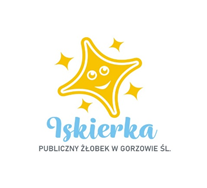 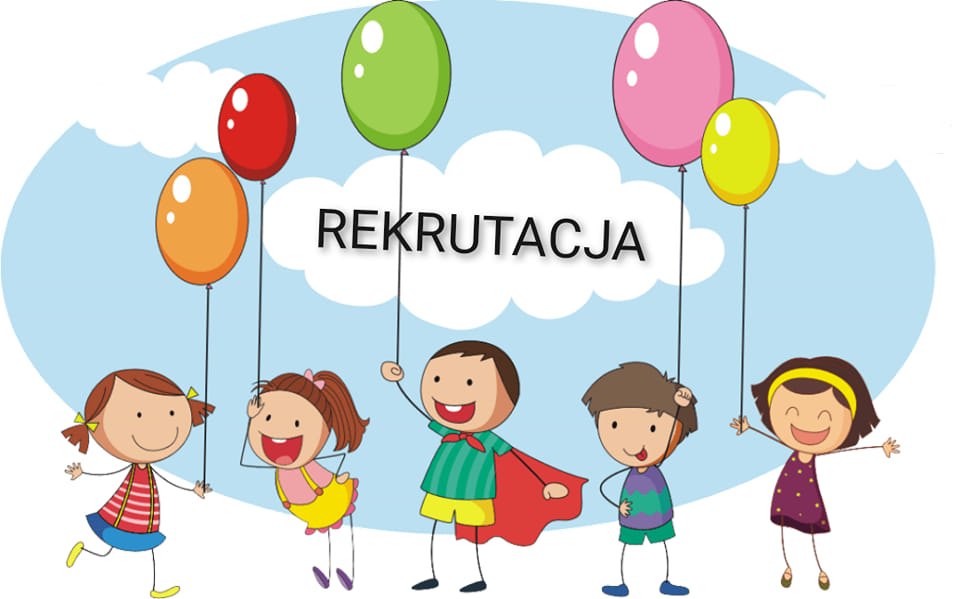 Z wielką przyjemnością ruszamy z REKRUTACJĄ 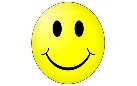 Drodzy Rodzice !Od dnia 1 kwietnia 2022 r. rozpocznie się nabór  do Publicznego Żłobka „Iskierka”
 w Gorzowie Śląskim na rok szkolny 2022/2023  i będzie trwał do 30 kwietnia 2022r.Serdecznie zapraszamy i zachęcamy wszystkich zainteresowanych rodziców                                                / opiekunów prawnych/ do zapisów do naszego Żłobka dzieci w wieku od 1 roku życia do lat 3.Wspaniałe ciocie /nianie/, fantastyczne - atestowane  zabawki, przepiękne - bezpieczne wnętrza, kameralne grupy oraz kreatywne zajęcia to atuty naszej placówki. 
           Zapraszamy do obejrzenia poniżej zamieszczonego filmiku, galerii zdjęć na naszych stronach, zapoznania się z dokumentacją rekrutacyjną 
oraz kontaktu pod numerem telefonu 34 300 01 87                                                                              Karta zgłoszeniowa oraz wymagane dokumenty dostępne są do pobrania  w naszym Żłobku  
od poniedziałku do piątku w godzinach 8.00 – 16.00                                                                       Można je też pobrać poniżej w załączonych linkach:Karta zgłoszenia dziecka do żłobka                                                                                    Oświadczenie o zamieszkaniu                                                                                         Klauzula informacyjna                                                                                                                                   Dokumenty można składać w placówce codziennie  od poniedziałku do piątku                                          w godz. 7.00 – 16.00